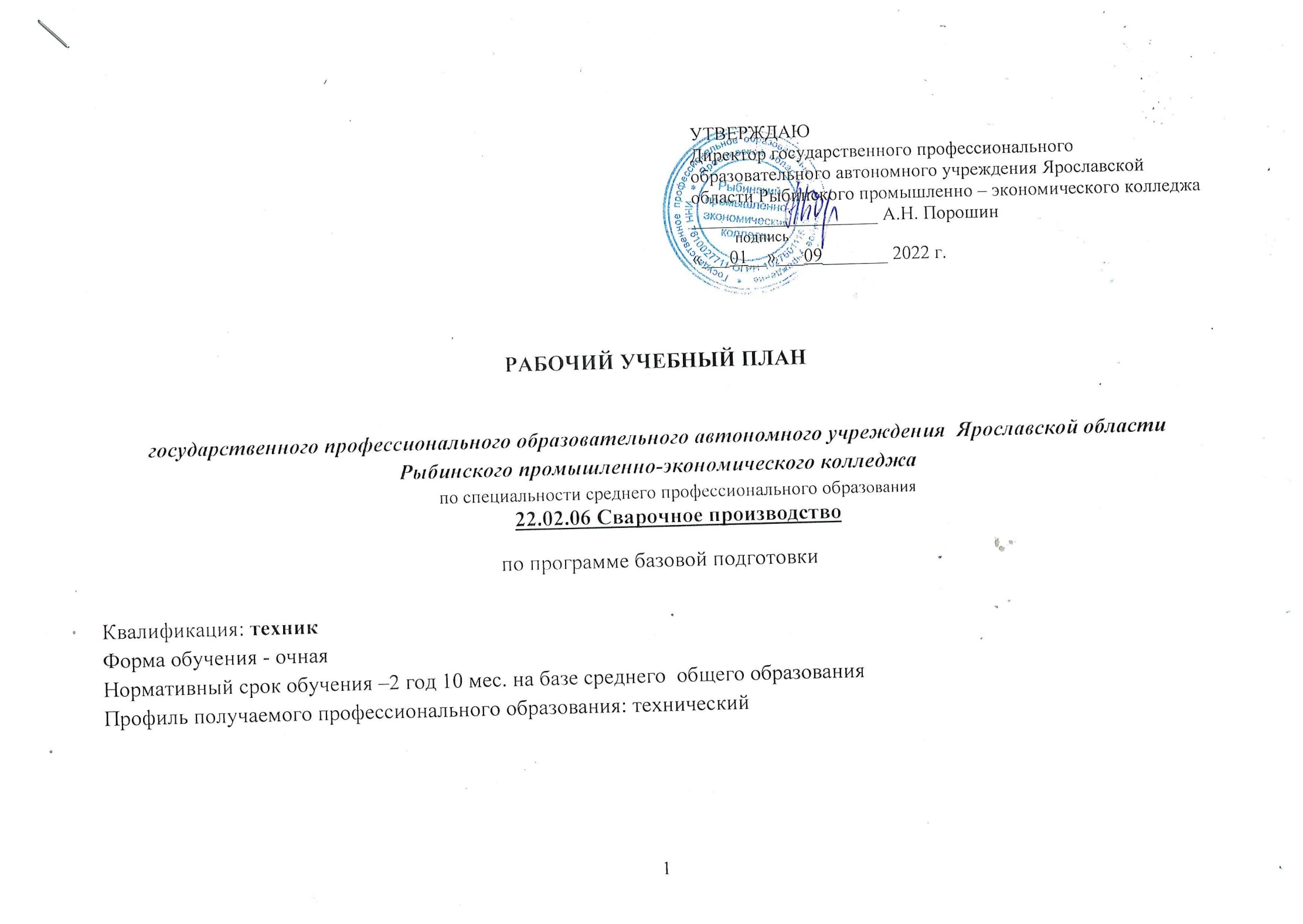 Сводные данные по бюджету времени (в неделях)2. План учебного процессаКурсыОбучение по дисциплинам и междисциплинарным курсамУчебная практикаПроизводственная практикаПроизводственная практикаПромежуточная аттестацияГосударственная итоговая аттестацияКаникулыВсегоКурсыОбучение по дисциплинам и междисциплинарным курсамУчебная практикапо профилю специальностипреддипломнаяПромежуточная аттестацияГосударственная итоговая аттестацияКаникулыВсего1234567891курс2910002011522 курс285602011523 курс2109416243Всего78151545624147ИндексНаименование циклов, дисциплин, профессиональных модулей, МДК, практикНаименование циклов, дисциплин, профессиональных модулей, МДК, практикФормы промежуточной аттестацииУчебная нагрузка обучающихся (час.)Учебная нагрузка обучающихся (час.)Учебная нагрузка обучающихся (час.)Учебная нагрузка обучающихся (час.)Учебная нагрузка обучающихся (час.)Учебная нагрузка обучающихся (час.)Учебная нагрузка обучающихся (час.)Учебная нагрузка обучающихся (час.)Распределение обязательной нагрузки по курсам и семестрам (час. в семестр)Распределение обязательной нагрузки по курсам и семестрам (час. в семестр)Распределение обязательной нагрузки по курсам и семестрам (час. в семестр)Распределение обязательной нагрузки по курсам и семестрам (час. в семестр)Распределение обязательной нагрузки по курсам и семестрам (час. в семестр)Распределение обязательной нагрузки по курсам и семестрам (час. в семестр)ИндексНаименование циклов, дисциплин, профессиональных модулей, МДК, практикНаименование циклов, дисциплин, профессиональных модулей, МДК, практикФормы промежуточной аттестациимаксимальнаяСамостоятельная работаОбязательная аудиторнаяОбязательная аудиторнаяОбязательная аудиторнаяОбязательная аудиторнаяОбязательная аудиторнаяОбязательная аудиторнаяI курсI курс2 курс2 курс3 курс3 курсИндексНаименование циклов, дисциплин, профессиональных модулей, МДК, практикНаименование циклов, дисциплин, профессиональных модулей, МДК, практикФормы промежуточной аттестациимаксимальнаяСамостоятельная работааудиторнаяв т. ч.в т. ч.в т. ч.в т. ч.в т. ч.1 сем.2 сем.3 сем.4 сем.5 сем.6 сем.ИндексНаименование циклов, дисциплин, профессиональных модулей, МДК, практикНаименование циклов, дисциплин, профессиональных модулей, МДК, практикФормы промежуточной аттестациимаксимальнаяСамостоятельная работааудиторнаяТеоретическое обучениеЛПЗЛПЗЛПЗкурсовых работ 17нед.24 нед17 нед.24нед.17нед.24 нед122345678889101112131415Обязательная часть циклов ППССЗОбязательная часть циклов ППССЗ3924576840576840612480ОГСЭ.00Общий гуманитарный и социально-экономический цикл Общий гуманитарный и социально-экономический цикл 2З/5ДЗ/0Э8683724962342622622620641206412010424ОГСЭ.01Основы философииОсновы философии-,-,-,ДЗ,-,-8436484800000004800ОГСЭ.02ИсторияИстория -,ДЗ,-,-,-,-8436484800000480000ОГСЭ.03Иностранный языкИностранный язык-,-,-,-,ДЗ,-2648817692848484032363236400ОГСЭ.04Физическая культураФизическая культура-,З,-,З,ДЗ,-352  176176   6170170170032363236400ОГСЭ.05Русский язык и культура речи*Русский язык и культура речи* -,-,-,-,-,ДЗ8436484040408000002424ЕН.00Математический и общий естественнонаучный цикл Математический и общий естественнонаучный цикл 3ДЗ/0Э3961322641461461461180176880000ЕН.01МатематикаМатематика-,ДЗ,-,-,-,-1625410860606048064440000ЕН.02ИнформатикаИнформатикаДЗ,-,-,-,-,-   7224483838381004800000ЕН.03ФизикаФизика-,ДЗ,-,-,-,-1625410848484860064440000П.00Профессиональный цикл Профессиональный цикл 5Эк/15ДЗ/11Э3272118820841090109098298230336620512720508456ОП.00Общепрофессиональные дисциплины Общепрофессиональные дисциплины 8ДЗ/4Э134149784447447437037001302381101929072ОП.01 Информационные технологии в профессиональной деятельности Информационные технологии в профессиональной деятельности-,-,Э,-,-,-20010010044445656005644000ОП.02Правовое обеспечение профессиональной деятельностиПравовое обеспечение профессиональной деятельности-,-,-,-,-,ДЗ93316242422020000003824ОП.03Основы экономики организацииОсновы экономики организации-,-,-,ДЗ,-,-6020402424161600004000ОП.04МенеджментМенеджмент-,-,-,-,-,ДЗ752550424288000002624ОП.05Охрана трудаОхрана труда-,ДЗ,-,-,-,-6020402424161600400000ОП.06Инженерная графикаИнженерная графика -,Э,-,-,-,-129438628285858032540000ОП.07Техническая механикаТехническая механика-,-,-,Э,-,-1505010066663434000445600ОП.08МатериаловедениеМатериаловедение-,ДЗ,-,-,-,-147499862623636048500000ОП.09Электротехника и электроникаЭлектротехника и электроника-,Э,-,-,-,-1505010064643636050500000ОП.10Метрология, стандартизация и сертификацияМетрология, стандартизация и сертификация-,-,-,ДЗ,-,-7525503434161600005000ОП.11Безопасность жизнедеятельностиБезопасность жизнедеятельности-,-,-,ДЗ,-,- 102346828284040000224600ОП.ВРЭффективное поведение на рынке труда и психология делового общенияЭффективное поведение на рынке труда и психология делового общения-,-,-,-,-,ДЗ100505016163434000002624ПМ.00Профессиональные модулиПрофессиональные модули5Эк/7ДЗ/7Э1931691124062862858258230206382402528418384ПМ.01Подготовка и осуществление технологических процессов изготовления сварных конструкцийПодготовка и осуществление технологических процессов изготовления сварных конструкций1Эк/1ДЗ/2Э5392273121561561261263000052800МДК.01.01Технология сварочных работТехнология сварочных работ-,-,-,Э,-,-1866212462626262000012400МДК.01.02Основное оборудование для производства сварных конструкцийОсновное оборудование для производства сварных конструкций-,-,-,Э,-,-353165188949464643000018800ПП.01Производственная практикаПроизводственная практика-,-,-,ДЗ,-,-2160000000021600ПМ.02Разработка технологических процессов и проектирование изделийРазработка технологических процессов и проектирование изделий1Эк/1ДЗ/2Э48916332616416216216200000326180МДК.02.01Основы расчёта и проектирования сварных конструкцийОсновы расчёта и проектирования сварных конструкций-,-,-,-,Э,-342114228114114114114000002280МДК.02.02Основы проектирования технологических процессовОсновы проектирования технологических процессов-,-,-,-,Э,-14749985048484800000980ПП.02Производственная практикаПроизводственная практика-,-,-,-,-,ДЗ18000000180ПМ.03Контроль качества сварочных работКонтроль качества сварочных работ1Эк/1ДЗ/1Э   84285628282828000005672МДК.03.01Формы и методы контроля качества металлов и сварных конструкцийФормы и методы контроля качества металлов и сварных конструкций-,-,-,-,Э,-8428562828282800000560ПП.03Производственная практикаПроизводственная практика-,-,-,-,-,ДЗ720000072ПМ.04Организация и планирование сварочного производстваОрганизация и планирование сварочного производства1Эк/2ДЗ1444896544242420000036132МДК.04.01Основы организации и планирования производственных работ на сварочном участкеОсновы организации и планирования производственных работ на сварочном участке-,-,-,-,-,ДЗ144489654424242000003660ПП.04Производственная практикаПроизводственная практика-,-,-,-,-,ДЗ720000072ПМ.05Выполнение работ по профессиям рабочих:-сварщик ручной дуговой сварки плавящимся покрытым электродом- сварщик частично механизированной сварки плавлениемВыполнение работ по профессиям рабочих:-сварщик ручной дуговой сварки плавящимся покрытым электродом- сварщик частично механизированной сварки плавлением1 Эк/ 2ДЗ/2Э6752254502262242242240206382402000МДК.05.01Подготовительные и сборочные операции перед сваркойПодготовительные и сборочные операции перед сваркойДЗ,-,-,-,-,-9632643232323206400000МДК.05.02Техника и технология ручной дуговой сварки (наплавки, резки) покрытыми электродамиТехника и технология ручной дуговой сварки (наплавки, резки) покрытыми электродами-,Э,-,-,-,-3001002001029898980461540000МДК.05.03Техника и технология частично механизированной сварки (наплавки) плавлением в защитном газеТехника и технология частично механизированной сварки (наплавки) плавлением в защитном газе-,-,Э,-,-,-2799318692949494000186000УП.05Учебная практика Учебная практика -,-,ДЗ,-,-,-54096228216000ВСЕГО по учебным циклам ППССЗВСЕГО по учебным циклам ППССЗВСЕГО по учебным циклам ППССЗ5 Эк/ 2З/23ДЗ/11Э4536169228441482148214821362576840576840612480Промежуточная аттестацияПромежуточная аттестацияПромежуточная аттестация1803636363636Всего практики по профилю специальностиВсего практики по профилю специальностиВсего практики по профилю специальности1080962282162160324ИТОГОИТОГОИТОГО45363924612828612828612432ПДППДППреддипломная практика 4 нед.ГИАГИАГосударственная итоговая аттестация6 нед.ГИА.01ГИА.01Подготовка выпускной квалификационной работы4 нед.ГИА.02ГИА.02Защита выпускной квалификационной работы2 нед.Консультации на учебную группу по 100 часов в год (всего 200 час.)Государственная (итоговая) аттестация1. Программа базовой подготовки 1.1. Дипломная работаВыполнение дипломной работы с __20  мая__ по 16 июня___ (всего 4нед.)Защита дипломной работы с _17 июня___ по ___30 июня____ (всего 2нед.)Консультации на учебную группу по 100 часов в год (всего 200 час.)Государственная (итоговая) аттестация1. Программа базовой подготовки 1.1. Дипломная работаВыполнение дипломной работы с __20  мая__ по 16 июня___ (всего 4нед.)Защита дипломной работы с _17 июня___ по ___30 июня____ (всего 2нед.)Консультации на учебную группу по 100 часов в год (всего 200 час.)Государственная (итоговая) аттестация1. Программа базовой подготовки 1.1. Дипломная работаВыполнение дипломной работы с __20  мая__ по 16 июня___ (всего 4нед.)Защита дипломной работы с _17 июня___ по ___30 июня____ (всего 2нед.)Консультации на учебную группу по 100 часов в год (всего 200 час.)Государственная (итоговая) аттестация1. Программа базовой подготовки 1.1. Дипломная работаВыполнение дипломной работы с __20  мая__ по 16 июня___ (всего 4нед.)Защита дипломной работы с _17 июня___ по ___30 июня____ (всего 2нед.)Консультации на учебную группу по 100 часов в год (всего 200 час.)Государственная (итоговая) аттестация1. Программа базовой подготовки 1.1. Дипломная работаВыполнение дипломной работы с __20  мая__ по 16 июня___ (всего 4нед.)Защита дипломной работы с _17 июня___ по ___30 июня____ (всего 2нед.)Консультации на учебную группу по 100 часов в год (всего 200 час.)Государственная (итоговая) аттестация1. Программа базовой подготовки 1.1. Дипломная работаВыполнение дипломной работы с __20  мая__ по 16 июня___ (всего 4нед.)Защита дипломной работы с _17 июня___ по ___30 июня____ (всего 2нед.)Всегодисциплин и МДКдисциплин и МДКдисциплин и МДКдисциплин и МДКдисциплин и МДК  480612612624612156Консультации на учебную группу по 100 часов в год (всего 200 час.)Государственная (итоговая) аттестация1. Программа базовой подготовки 1.1. Дипломная работаВыполнение дипломной работы с __20  мая__ по 16 июня___ (всего 4нед.)Защита дипломной работы с _17 июня___ по ___30 июня____ (всего 2нед.)Консультации на учебную группу по 100 часов в год (всего 200 час.)Государственная (итоговая) аттестация1. Программа базовой подготовки 1.1. Дипломная работаВыполнение дипломной работы с __20  мая__ по 16 июня___ (всего 4нед.)Защита дипломной работы с _17 июня___ по ___30 июня____ (всего 2нед.)Консультации на учебную группу по 100 часов в год (всего 200 час.)Государственная (итоговая) аттестация1. Программа базовой подготовки 1.1. Дипломная работаВыполнение дипломной работы с __20  мая__ по 16 июня___ (всего 4нед.)Защита дипломной работы с _17 июня___ по ___30 июня____ (всего 2нед.)Консультации на учебную группу по 100 часов в год (всего 200 час.)Государственная (итоговая) аттестация1. Программа базовой подготовки 1.1. Дипломная работаВыполнение дипломной работы с __20  мая__ по 16 июня___ (всего 4нед.)Защита дипломной работы с _17 июня___ по ___30 июня____ (всего 2нед.)Консультации на учебную группу по 100 часов в год (всего 200 час.)Государственная (итоговая) аттестация1. Программа базовой подготовки 1.1. Дипломная работаВыполнение дипломной работы с __20  мая__ по 16 июня___ (всего 4нед.)Защита дипломной работы с _17 июня___ по ___30 июня____ (всего 2нед.)Консультации на учебную группу по 100 часов в год (всего 200 час.)Государственная (итоговая) аттестация1. Программа базовой подготовки 1.1. Дипломная работаВыполнение дипломной работы с __20  мая__ по 16 июня___ (всего 4нед.)Защита дипломной работы с _17 июня___ по ___30 июня____ (всего 2нед.)Всегоучебной практикиучебной практикиучебной практикиучебной практикиучебной практики96228216000Консультации на учебную группу по 100 часов в год (всего 200 час.)Государственная (итоговая) аттестация1. Программа базовой подготовки 1.1. Дипломная работаВыполнение дипломной работы с __20  мая__ по 16 июня___ (всего 4нед.)Защита дипломной работы с _17 июня___ по ___30 июня____ (всего 2нед.)Консультации на учебную группу по 100 часов в год (всего 200 час.)Государственная (итоговая) аттестация1. Программа базовой подготовки 1.1. Дипломная работаВыполнение дипломной работы с __20  мая__ по 16 июня___ (всего 4нед.)Защита дипломной работы с _17 июня___ по ___30 июня____ (всего 2нед.)Консультации на учебную группу по 100 часов в год (всего 200 час.)Государственная (итоговая) аттестация1. Программа базовой подготовки 1.1. Дипломная работаВыполнение дипломной работы с __20  мая__ по 16 июня___ (всего 4нед.)Защита дипломной работы с _17 июня___ по ___30 июня____ (всего 2нед.)Консультации на учебную группу по 100 часов в год (всего 200 час.)Государственная (итоговая) аттестация1. Программа базовой подготовки 1.1. Дипломная работаВыполнение дипломной работы с __20  мая__ по 16 июня___ (всего 4нед.)Защита дипломной работы с _17 июня___ по ___30 июня____ (всего 2нед.)Консультации на учебную группу по 100 часов в год (всего 200 час.)Государственная (итоговая) аттестация1. Программа базовой подготовки 1.1. Дипломная работаВыполнение дипломной работы с __20  мая__ по 16 июня___ (всего 4нед.)Защита дипломной работы с _17 июня___ по ___30 июня____ (всего 2нед.)Консультации на учебную группу по 100 часов в год (всего 200 час.)Государственная (итоговая) аттестация1. Программа базовой подготовки 1.1. Дипломная работаВыполнение дипломной работы с __20  мая__ по 16 июня___ (всего 4нед.)Защита дипломной работы с _17 июня___ по ___30 июня____ (всего 2нед.)Всегопроизводственной практикипроизводственной практикипроизводственной практикипроизводственной практикипроизводственной практики0002160324Консультации на учебную группу по 100 часов в год (всего 200 час.)Государственная (итоговая) аттестация1. Программа базовой подготовки 1.1. Дипломная работаВыполнение дипломной работы с __20  мая__ по 16 июня___ (всего 4нед.)Защита дипломной работы с _17 июня___ по ___30 июня____ (всего 2нед.)Консультации на учебную группу по 100 часов в год (всего 200 час.)Государственная (итоговая) аттестация1. Программа базовой подготовки 1.1. Дипломная работаВыполнение дипломной работы с __20  мая__ по 16 июня___ (всего 4нед.)Защита дипломной работы с _17 июня___ по ___30 июня____ (всего 2нед.)Консультации на учебную группу по 100 часов в год (всего 200 час.)Государственная (итоговая) аттестация1. Программа базовой подготовки 1.1. Дипломная работаВыполнение дипломной работы с __20  мая__ по 16 июня___ (всего 4нед.)Защита дипломной работы с _17 июня___ по ___30 июня____ (всего 2нед.)Консультации на учебную группу по 100 часов в год (всего 200 час.)Государственная (итоговая) аттестация1. Программа базовой подготовки 1.1. Дипломная работаВыполнение дипломной работы с __20  мая__ по 16 июня___ (всего 4нед.)Защита дипломной работы с _17 июня___ по ___30 июня____ (всего 2нед.)Консультации на учебную группу по 100 часов в год (всего 200 час.)Государственная (итоговая) аттестация1. Программа базовой подготовки 1.1. Дипломная работаВыполнение дипломной работы с __20  мая__ по 16 июня___ (всего 4нед.)Защита дипломной работы с _17 июня___ по ___30 июня____ (всего 2нед.)Консультации на учебную группу по 100 часов в год (всего 200 час.)Государственная (итоговая) аттестация1. Программа базовой подготовки 1.1. Дипломная работаВыполнение дипломной работы с __20  мая__ по 16 июня___ (всего 4нед.)Защита дипломной работы с _17 июня___ по ___30 июня____ (всего 2нед.)Всегоэкзаменовэкзаменовэкзаменовэкзаменовэкзаменов032330Консультации на учебную группу по 100 часов в год (всего 200 час.)Государственная (итоговая) аттестация1. Программа базовой подготовки 1.1. Дипломная работаВыполнение дипломной работы с __20  мая__ по 16 июня___ (всего 4нед.)Защита дипломной работы с _17 июня___ по ___30 июня____ (всего 2нед.)Консультации на учебную группу по 100 часов в год (всего 200 час.)Государственная (итоговая) аттестация1. Программа базовой подготовки 1.1. Дипломная работаВыполнение дипломной работы с __20  мая__ по 16 июня___ (всего 4нед.)Защита дипломной работы с _17 июня___ по ___30 июня____ (всего 2нед.)Консультации на учебную группу по 100 часов в год (всего 200 час.)Государственная (итоговая) аттестация1. Программа базовой подготовки 1.1. Дипломная работаВыполнение дипломной работы с __20  мая__ по 16 июня___ (всего 4нед.)Защита дипломной работы с _17 июня___ по ___30 июня____ (всего 2нед.)Консультации на учебную группу по 100 часов в год (всего 200 час.)Государственная (итоговая) аттестация1. Программа базовой подготовки 1.1. Дипломная работаВыполнение дипломной работы с __20  мая__ по 16 июня___ (всего 4нед.)Защита дипломной работы с _17 июня___ по ___30 июня____ (всего 2нед.)Консультации на учебную группу по 100 часов в год (всего 200 час.)Государственная (итоговая) аттестация1. Программа базовой подготовки 1.1. Дипломная работаВыполнение дипломной работы с __20  мая__ по 16 июня___ (всего 4нед.)Защита дипломной работы с _17 июня___ по ___30 июня____ (всего 2нед.)Консультации на учебную группу по 100 часов в год (всего 200 час.)Государственная (итоговая) аттестация1. Программа базовой подготовки 1.1. Дипломная работаВыполнение дипломной работы с __20  мая__ по 16 июня___ (всего 4нед.)Защита дипломной работы с _17 июня___ по ___30 июня____ (всего 2нед.)Всегодифф. зачетовдифф. зачетовдифф. зачетовдифф. зачетовдифф. зачетов251528Консультации на учебную группу по 100 часов в год (всего 200 час.)Государственная (итоговая) аттестация1. Программа базовой подготовки 1.1. Дипломная работаВыполнение дипломной работы с __20  мая__ по 16 июня___ (всего 4нед.)Защита дипломной работы с _17 июня___ по ___30 июня____ (всего 2нед.)Консультации на учебную группу по 100 часов в год (всего 200 час.)Государственная (итоговая) аттестация1. Программа базовой подготовки 1.1. Дипломная работаВыполнение дипломной работы с __20  мая__ по 16 июня___ (всего 4нед.)Защита дипломной работы с _17 июня___ по ___30 июня____ (всего 2нед.)Консультации на учебную группу по 100 часов в год (всего 200 час.)Государственная (итоговая) аттестация1. Программа базовой подготовки 1.1. Дипломная работаВыполнение дипломной работы с __20  мая__ по 16 июня___ (всего 4нед.)Защита дипломной работы с _17 июня___ по ___30 июня____ (всего 2нед.)Консультации на учебную группу по 100 часов в год (всего 200 час.)Государственная (итоговая) аттестация1. Программа базовой подготовки 1.1. Дипломная работаВыполнение дипломной работы с __20  мая__ по 16 июня___ (всего 4нед.)Защита дипломной работы с _17 июня___ по ___30 июня____ (всего 2нед.)Консультации на учебную группу по 100 часов в год (всего 200 час.)Государственная (итоговая) аттестация1. Программа базовой подготовки 1.1. Дипломная работаВыполнение дипломной работы с __20  мая__ по 16 июня___ (всего 4нед.)Защита дипломной работы с _17 июня___ по ___30 июня____ (всего 2нед.)Консультации на учебную группу по 100 часов в год (всего 200 час.)Государственная (итоговая) аттестация1. Программа базовой подготовки 1.1. Дипломная работаВыполнение дипломной работы с __20  мая__ по 16 июня___ (всего 4нед.)Защита дипломной работы с _17 июня___ по ___30 июня____ (всего 2нед.)Всегозачетовзачетовзачетовзачетовзачетов11